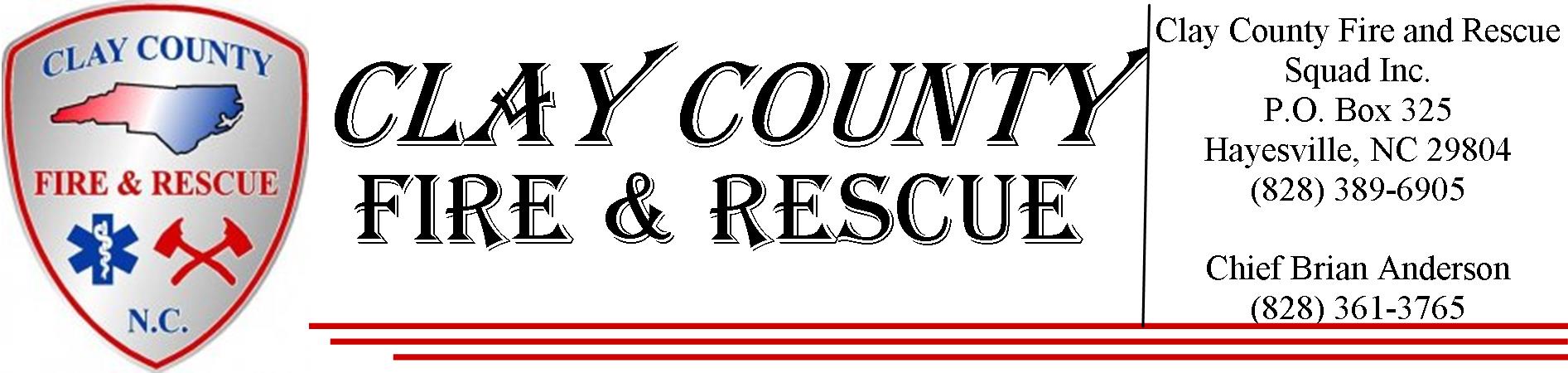 Membership ApplicationDear Applicant,Thank you for your interest in Clay County Fire and Rescue Squad Inc.  Any person of good Character may apply for membership in the department.  Application for membership shall be approved by the general members in attendance at any duly authorized meeting.  Also please review the following application packet carefully before returning.In order to be considered, please attach the following additional materials:A copy of your North Carolina Driver’s LicenseA copy of your Criminal record ran through the national data base done by the Clay   	County Sheriff’s Office. After submitting an application, a date will be set up by		the Chief for you to go get finger printed to allow the back ground check to be 		performed. This article is not needed if you are applying as a Junior Member    Copies of emergency services certifications you currently hold.Consideration of applications will base on the following priorities:North Carolina Firefighter and Emergency Medical certificationNorth Carolina Emergency Medical TrainingNorth Carolina Technical Rescuer TrainingPrevious Experience with another Emergency Service AgencyNo ExperienceApplicant must meet the following criteria in order to be considered for membership:Must be 18 years or older, unless applying for junior membership.Must not have had more than 3 Moving violations within the past 2 years.Must list ANY felony or misdemeanor convictions.  Must list ANY DUI convictions. These will be reviewed on a case-by-case		basis.Must have a valid North Carolina Driver’s License.Must be in good physical condition.Clay County Fire and RescueMembership Application – Personal InformationApplication StatementI certify that the information given in this application is true and completed to the best of my ability.  I understand that this application is not a contract of membership.  I understand that any untrue statement in this application may result in my dismissal at any time during membership with Clay County Fire and Rescue Squad, Inc.I authorize the release of high school and college transcripts, information concerning my employment, information regarding membership with another organization, as well as any other information that may be pertinent to the application and application procedures of Clay County Fire and Rescue Squad, Inc.  Furthermore, I release all parties from liability for any damage that may result from requesting, providing, processing, retaining, or releasing any information about myself.  A photographic copy of this agreement shall be as valid as the original.I, (fill in name), understand that I am required by Clay County Fire and Rescue Squad, Inc. to undergo a 6-month probationary period and will not be issued any equipment during that probationary period unless authorized by the Chief, or Assistant Chief(s).  I also understand that during my probationary period, I may be terminated for any infraction and that I am required to abide by the organizations By-Laws, By-Law amendments, and Standard Operating Guidelines.Furthermore, I understand that I am required by Clay County Fire and Rescue Squad, Inc. to obtain thirty-six hours of training or more per year.  I also understand that after one year, if I have not obtained thirty-six hours of training, I may be terminated and give up all my privileges with Clay County Fire and Rescue Squad, Inc.I understand by signing this application, I hereby acknowledge that I understand and agree to all provisions outlined Herein.Name:SSN:SSN:SSN:SSN:                                  Last                                                           First                        Mi                                  Last                                                           First                        Mi                                  Last                                                           First                        Mi                                  Last                                                           First                        Mi                                  Last                                                           First                        Mi                                  Last                                                           First                        Mi                                  Last                                                           First                        Mi                                  Last                                                           First                        Mi                                  Last                                                           First                        Mi                                  Last                                                           First                        Mi                                  Last                                                           First                        Mi                                  Last                                                           First                        Mi                                  Last                                                           First                        Mi                                  Last                                                           First                        Mi                                  Last                                                           First                        Mi                                  Last                                                           First                        Mi                                  Last                                                           First                        Mi                                  Last                                                           First                        Mi                                  Last                                                           First                        Mi                                  Last                                                           First                        Mi                                  Last                                                           First                        Mi                                  Last                                                           First                        Mi                                  Last                                                           First                        Mi                                  Last                                                           First                        Mi                                  Last                                                           First                        Mi                                  Last                                                           First                        Mi                                  Last                                                           First                        Mi                                  Last                                                           First                        Mi                                  Last                                                           First                        Mi                                  Last                                                           First                        Mi                                  Last                                                           First                        Mi                                  Last                                                           First                        MiAddress:Address:                                                                          Street                                                                          Street                                                                          Street                                                                          Street                                                                          Street                                                                          Street                                                                          Street                                                                          Street                                                                          Street                                                                          Street                                                                          Street                                                                          Street                                                                          Street                                                                          Street                                                                          Street                                                                          Street                                                                          Street                                                                          Street                                                                          Street                                                                          Street                                                                          Street                                                                          Street                                                                          Street                                                                          Street                                                                          Street                                                                          Street                                                                          Street                                                                          Street                                                                          Street                                                                          Street                                                                          Street                                                                          Street                                                                          City                                                                              State                                           Zip                                                                          City                                                                              State                                           Zip                                                                          City                                                                              State                                           Zip                                                                          City                                                                              State                                           Zip                                                                          City                                                                              State                                           Zip                                                                          City                                                                              State                                           Zip                                                                          City                                                                              State                                           Zip                                                                          City                                                                              State                                           Zip                                                                          City                                                                              State                                           Zip                                                                          City                                                                              State                                           Zip                                                                          City                                                                              State                                           Zip                                                                          City                                                                              State                                           Zip                                                                          City                                                                              State                                           Zip                                                                          City                                                                              State                                           Zip                                                                          City                                                                              State                                           Zip                                                                          City                                                                              State                                           Zip                                                                          City                                                                              State                                           Zip                                                                          City                                                                              State                                           Zip                                                                          City                                                                              State                                           Zip                                                                          City                                                                              State                                           Zip                                                                          City                                                                              State                                           Zip                                                                          City                                                                              State                                           Zip                                                                          City                                                                              State                                           Zip                                                                          City                                                                              State                                           Zip                                                                          City                                                                              State                                           Zip                                                                          City                                                                              State                                           Zip                                                                          City                                                                              State                                           Zip                                                                          City                                                                              State                                           Zip                                                                          City                                                                              State                                           Zip                                                                          City                                                                              State                                           Zip                                                                          City                                                                              State                                           Zip                                                                          City                                                                              State                                           ZipHome Phone:Home Phone:Home Phone:Cell Phone:Cell Phone:Cell Phone:Cell Phone:Cell Phone:Cell Phone:Cell Phone:Cell Phone:Other Phone:Other Phone:Other Phone:Date of Birth:Date of Birth:Date of Birth:Date of Birth:Date of Birth:Date of Birth:Date of Birth:Date of Birth:Driver’s License No.:Driver’s License No.:Driver’s License No.:Driver’s License No.:Driver’s License No.:Driver’s License No.:State:State:State:State:State:Class:Class:Exp:Marital Status:Marital Status:Marital Status:Spouse’s Name:Spouse’s Name:Spouse’s Name:Spouse’s Name:Spouse’s Name:Spouse’s Name:Spouse’s Name:Spouse’s Name:Spouse’s Name:Spouse’s Name:Emergency Contact:Emergency Contact:Emergency Contact:Emergency Contact:Emergency Contact:Contact No.:Contact No.:Contact No.:Contact No.:Contact No.:Present Employer:Present Employer:Present Employer:Present Employer:Present Employer:Present Employer:Present Employer:Present Employer:May We Contact Them:May We Contact Them:May We Contact Them:May We Contact Them:May We Contact Them:May We Contact Them:May We Contact Them:May We Contact Them:May We Contact Them:Yes         NoYes         NoYes         NoYes         NoYes         NoYes         NoDependent’s Names:Dependent’s Names:Dependent’s Names:Dependent’s Names:List any physical limitations:List any physical limitations:List any physical limitations:List any physical limitations:List any physical limitations:List any physical limitations:List any physical limitations:List any health problems:List any health problems:List any health problems:List any health problems:List any health problems:List any health problems:List any health problems:EducationEducationEducationEducationEducationEducationEducationEducationEducationEducationEducationEducationEducationEducationEducationEducationEducationEducationEducationEducationEducationEducationEducationEducationEducationEducationEducationEducationEducationEducationEducationEducationAre you a High School Graduate:Are you a High School Graduate:Are you a High School Graduate:Are you a High School Graduate:Are you a High School Graduate:Are you a High School Graduate:Are you a High School Graduate:Are you a High School Graduate:Yes    NoYes    NoYes    NoYes    NoIf no, do you have a GED?If no, do you have a GED?If no, do you have a GED?If no, do you have a GED?If no, do you have a GED?If no, do you have a GED?If no, do you have a GED?If no, do you have a GED?If no, do you have a GED?If no, do you have a GED?If no, do you have a GED?If no, do you have a GED?If no, do you have a GED?If no, do you have a GED?If no, do you have a GED?Yes    NoYes    NoYes    NoSchoolSchoolSchoolName and LocationName and LocationName and LocationName and LocationName and LocationName and LocationName and LocationName and LocationName and LocationName and LocationCourse of StudyCourse of StudyCourse of StudyCourse of StudyCourse of StudyCourse of StudyCourse of StudyCourse of StudyCourse of StudyCourse of StudyCompletedCompletedCompletedCompletedCompletedType of DegreeType of DegreeType of DegreeType of DegreeHigh SchoolHigh SchoolHigh School9 10 11 129 10 11 129 10 11 129 10 11 129 10 11 12Tech SchoolTech SchoolTech School1   2   3    41   2   3    41   2   3    41   2   3    41   2   3    4CollegeCollegeCollege1   2   3    4  1   2   3    4  1   2   3    4  1   2   3    4  1   2   3    4  Personal ReferencesPersonal ReferencesPersonal ReferencesPersonal ReferencesPersonal ReferencesPersonal ReferencesPlease list 3 individuals that are neither related to, nor living with you.  You should have known the individual for at least 2 years.Please list 3 individuals that are neither related to, nor living with you.  You should have known the individual for at least 2 years.Please list 3 individuals that are neither related to, nor living with you.  You should have known the individual for at least 2 years.Please list 3 individuals that are neither related to, nor living with you.  You should have known the individual for at least 2 years.Please list 3 individuals that are neither related to, nor living with you.  You should have known the individual for at least 2 years.Please list 3 individuals that are neither related to, nor living with you.  You should have known the individual for at least 2 years.Name:Address:Address:Address:Address:Phone:Please list two people that are members of Clay County Fire and Rescue that you have known for at least one year.Please list two people that are members of Clay County Fire and Rescue that you have known for at least one year.Please list two people that are members of Clay County Fire and Rescue that you have known for at least one year.Please list two people that are members of Clay County Fire and Rescue that you have known for at least one year.Please list two people that are members of Clay County Fire and Rescue that you have known for at least one year.Please list two people that are members of Clay County Fire and Rescue that you have known for at least one year.Name:Phone:Phone:Phone:Phone:Rank:Criminal HistoryCriminal HistoryCriminal HistoryCriminal HistoryCriminal HistoryCriminal HistoryHave you incurred any traffic charges within the past 3 years?  If yes, please provide details:   Have you incurred any traffic charges within the past 3 years?  If yes, please provide details:   Have you incurred any traffic charges within the past 3 years?  If yes, please provide details:   Have you incurred any traffic charges within the past 3 years?  If yes, please provide details:   Yes     NoYes     No Date                                                    ChargeDate                                                  ChargeDate                                                  ChargeDate                                                  ChargeDate                                                  ChargeHave you been charged or convicted with a DUI conviction in the past 5 years?   Have you been charged or convicted with a DUI conviction in the past 5 years?   Have you been charged or convicted with a DUI conviction in the past 5 years?   Yes    NoYes    NoYes    NoHave you had more than 3 moving violations in the past 2 years?    Have you had more than 3 moving violations in the past 2 years?    Have you had more than 3 moving violations in the past 2 years?    Yes    NoYes    NoYes    NoHave you ever been convicted of a Felony or Misdemeanor?  Have you ever been convicted of a Felony or Misdemeanor?  Have you ever been convicted of a Felony or Misdemeanor?  Yes    NoYes    NoYes    NoWhere                                                    ChargeWhere                                               ChargeWhere                                               ChargeWhere                                               ChargeWhere                                               ChargeSkills and TrainingSkills and TrainingSkills and TrainingSkills and TrainingSkills and TrainingSkills and TrainingSkills and TrainingSkills and TrainingSkills and TrainingSkills and TrainingSkills and TrainingSkills and TrainingHave you completed NFPA 1403?   If ‘Yes’, please submit proof.   Have you completed NFPA 1403?   If ‘Yes’, please submit proof.   Have you completed NFPA 1403?   If ‘Yes’, please submit proof.   Have you completed NFPA 1403?   If ‘Yes’, please submit proof.   Have you completed NFPA 1403?   If ‘Yes’, please submit proof.   Have you completed NFPA 1403?   If ‘Yes’, please submit proof.   Have you completed NFPA 1403?   If ‘Yes’, please submit proof.   Have you completed NFPA 1403?   If ‘Yes’, please submit proof.   Have you completed NFPA 1403?   If ‘Yes’, please submit proof.   Have you completed NFPA 1403?   If ‘Yes’, please submit proof.   Have you completed NFPA 1403?   If ‘Yes’, please submit proof.   Yes     NoAre you North Carolina Firefighter certified?   If ‘Yes’, please submit proof. Are you North Carolina Firefighter certified?   If ‘Yes’, please submit proof. Are you North Carolina Firefighter certified?   If ‘Yes’, please submit proof. Are you North Carolina Firefighter certified?   If ‘Yes’, please submit proof. Are you North Carolina Firefighter certified?   If ‘Yes’, please submit proof. Are you North Carolina Firefighter certified?   If ‘Yes’, please submit proof. Are you North Carolina Firefighter certified?   If ‘Yes’, please submit proof. Are you North Carolina Firefighter certified?   If ‘Yes’, please submit proof. Are you North Carolina Firefighter certified?   If ‘Yes’, please submit proof. Are you North Carolina Firefighter certified?   If ‘Yes’, please submit proof. Are you North Carolina Firefighter certified?   If ‘Yes’, please submit proof. Yes     NoAre you a North Carolina certified or Nationally Registered EMT? If ‘Yes’, please submit proof of level.      Are you a North Carolina certified or Nationally Registered EMT? If ‘Yes’, please submit proof of level.      Are you a North Carolina certified or Nationally Registered EMT? If ‘Yes’, please submit proof of level.      Are you a North Carolina certified or Nationally Registered EMT? If ‘Yes’, please submit proof of level.      Are you a North Carolina certified or Nationally Registered EMT? If ‘Yes’, please submit proof of level.      Are you a North Carolina certified or Nationally Registered EMT? If ‘Yes’, please submit proof of level.      Are you a North Carolina certified or Nationally Registered EMT? If ‘Yes’, please submit proof of level.      Are you a North Carolina certified or Nationally Registered EMT? If ‘Yes’, please submit proof of level.      Are you a North Carolina certified or Nationally Registered EMT? If ‘Yes’, please submit proof of level.      Are you a North Carolina certified or Nationally Registered EMT? If ‘Yes’, please submit proof of level.      Are you a North Carolina certified or Nationally Registered EMT? If ‘Yes’, please submit proof of level.      Yes     NoAre you North Carolina certified in any Technical Rescue specialty?If ‘Yes’, please submit proof of level.       Are you North Carolina certified in any Technical Rescue specialty?If ‘Yes’, please submit proof of level.       Are you North Carolina certified in any Technical Rescue specialty?If ‘Yes’, please submit proof of level.       Are you North Carolina certified in any Technical Rescue specialty?If ‘Yes’, please submit proof of level.       Are you North Carolina certified in any Technical Rescue specialty?If ‘Yes’, please submit proof of level.       Are you North Carolina certified in any Technical Rescue specialty?If ‘Yes’, please submit proof of level.       Are you North Carolina certified in any Technical Rescue specialty?If ‘Yes’, please submit proof of level.       Are you North Carolina certified in any Technical Rescue specialty?If ‘Yes’, please submit proof of level.       Are you North Carolina certified in any Technical Rescue specialty?If ‘Yes’, please submit proof of level.       Are you North Carolina certified in any Technical Rescue specialty?If ‘Yes’, please submit proof of level.       Are you North Carolina certified in any Technical Rescue specialty?If ‘Yes’, please submit proof of level.       Yes     NoPlease list any training or certifications you have that maybe beneficial to this agencyPlease list any training or certifications you have that maybe beneficial to this agencyPlease list any training or certifications you have that maybe beneficial to this agencyPlease list any training or certifications you have that maybe beneficial to this agencyPlease list any training or certifications you have that maybe beneficial to this agencyPlease list any training or certifications you have that maybe beneficial to this agencyPlease list any training or certifications you have that maybe beneficial to this agencyPlease list any training or certifications you have that maybe beneficial to this agencyPlease list any training or certifications you have that maybe beneficial to this agencyPlease list any training or certifications you have that maybe beneficial to this agencyPlease list any training or certifications you have that maybe beneficial to this agencyPlease list any training or certifications you have that maybe beneficial to this agencyHave you ever been a member of another fire, rescue, or similar organization?   Have you ever been a member of another fire, rescue, or similar organization?   Have you ever been a member of another fire, rescue, or similar organization?   Have you ever been a member of another fire, rescue, or similar organization?   Have you ever been a member of another fire, rescue, or similar organization?   Have you ever been a member of another fire, rescue, or similar organization?   Have you ever been a member of another fire, rescue, or similar organization?   Have you ever been a member of another fire, rescue, or similar organization?   Have you ever been a member of another fire, rescue, or similar organization?   Have you ever been a member of another fire, rescue, or similar organization?   Have you ever been a member of another fire, rescue, or similar organization?   Yes     NoName of organization:Name of organization:Name of organization:Dates of Service:Position Held:Position Held:Position Held:Position Held:Address of Agency:                                                                                                 Street                                                                                  City                                           State                                  Zip                                                                                                 Street                                                                                  City                                           State                                  Zip                                                                                                 Street                                                                                  City                                           State                                  Zip                                                                                                 Street                                                                                  City                                           State                                  Zip                                                                                                 Street                                                                                  City                                           State                                  Zip                                                                                                 Street                                                                                  City                                           State                                  Zip                                                                                                 Street                                                                                  City                                           State                                  Zip                                                                                                 Street                                                                                  City                                           State                                  Zip                                                                                                 Street                                                                                  City                                           State                                  Zip                                                                                                 Street                                                                                  City                                           State                                  Zip                                                                                                 Street                                                                                  City                                           State                                  Zip                                                                                                 Street                                                                                  City                                           State                                  ZipAgency Phone:Agency Fax:Agency Fax:Agency Fax:Agency Fax:Agency Fax:Commanding Officer:Commanding Officer:Commanding Officer:Phone:Reason for leaving:Reason for leaving:Do you have any factors that could restrict your participation in firefighting, rescue, or emergency medical activities, training, and duties or anything that would limit your abilities to being away at night or being on call day and/or night?      Do you have any factors that could restrict your participation in firefighting, rescue, or emergency medical activities, training, and duties or anything that would limit your abilities to being away at night or being on call day and/or night?      Do you have any factors that could restrict your participation in firefighting, rescue, or emergency medical activities, training, and duties or anything that would limit your abilities to being away at night or being on call day and/or night?      Do you have any factors that could restrict your participation in firefighting, rescue, or emergency medical activities, training, and duties or anything that would limit your abilities to being away at night or being on call day and/or night?      Do you have any factors that could restrict your participation in firefighting, rescue, or emergency medical activities, training, and duties or anything that would limit your abilities to being away at night or being on call day and/or night?      Do you have any factors that could restrict your participation in firefighting, rescue, or emergency medical activities, training, and duties or anything that would limit your abilities to being away at night or being on call day and/or night?      Do you have any factors that could restrict your participation in firefighting, rescue, or emergency medical activities, training, and duties or anything that would limit your abilities to being away at night or being on call day and/or night?      Do you have any factors that could restrict your participation in firefighting, rescue, or emergency medical activities, training, and duties or anything that would limit your abilities to being away at night or being on call day and/or night?      Do you have any factors that could restrict your participation in firefighting, rescue, or emergency medical activities, training, and duties or anything that would limit your abilities to being away at night or being on call day and/or night?      Do you have any factors that could restrict your participation in firefighting, rescue, or emergency medical activities, training, and duties or anything that would limit your abilities to being away at night or being on call day and/or night?      Do you have any factors that could restrict your participation in firefighting, rescue, or emergency medical activities, training, and duties or anything that would limit your abilities to being away at night or being on call day and/or night?      Yes     NoIf “Yes”, please list below:If “Yes”, please list below:If “Yes”, please list below:If “Yes”, please list below:If “Yes”, please list below:If “Yes”, please list below:If “Yes”, please list below:If “Yes”, please list below:If “Yes”, please list below:If “Yes”, please list below:If “Yes”, please list below:If “Yes”, please list below:SignatureDatePrinted Name